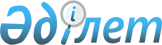 Об утверждении порядка проведения раздельных сходов местного сообщества и определения количества представителей жителей села для участия в сходе местного сообщества на территории Мичуринского сельского округа Павлодарского района
					
			Утративший силу
			
			
		
					Решение Павлодарского районного маслихата Павлодарской области от 26 января 2022 года № 20/102. Утратило силу решением Павлодарского районного маслихата Павлодарской области от 19 октября 2023 года № 8/95
      Сноска. Утратило силу решением Павлодарского районного маслихата Павлодарской области от 19.10.2023 № 8/95 (вводится в действие по истечении десяти календарных дней после дня его первого официального опубликования).
      В соответствии с пунктом 6  статьи 39-3 Закона Республики Казахстан "О местном государственном управлении и самоуправлении в Республике Казахстан", подпунктом 4) пункта 2 статьи 46 Закона Республики Казахстан "О правовых актах", Типовыми правилами проведения раздельных сходов местного сообщества, утвержденными постановлением Правительства Республики Казахстан от 18 октября 2013 года № 1106, Павлодарский районный маслихат РЕШИЛ:
      1. Утвердить прилагаемый порядок проведения раздельных сходов местного сообщества и определения количества представителей жителей села для участия в сходе местного сообщества на территории Мичуринского сельского округа Павлодарского района.
      2. Признать утратившим силу решение Павлодарского районного маслихата от 12 февраля 2021 года № 2/15 "Об утверждении порядка проведения раздельных сходов местного сообщества и количества представителей жителей сҰл для участия в сходе местного сообщества на территории Мичуринского сельского округа Павлодарского района" (зарегистрированное в Реестре государственной регистрации нормативных правовых актов за № 7216).
      3. Контроль за исполнением настоящего решения возложить на постоянную комиссию районного маслихата по вопросам социальной сферы, обеспечения прав и законных интересов граждан.
      4. Настоящее решение вводится в действие со дня его первого официального опубликования. Порядок проведения раздельных сходов местного сообщества и определения количества представителей жителей села для участия в сходе местного сообщества на территории Мичуринского сельского округа Павлодарского района Глава 1. Общие положения
      1. Настоящий порядок проведения раздельных сходов местного сообщества и определения количества представителей жителей села для участия в сходе местного сообщества на территории Мичуринского сельского округа Павлодарского района (далее – Порядок) разработан в соответствии с пунктом 6 статьи 39-3 Закона Республики Казахстан "О местном государственном управлении и самоуправлении в Республике Казахстан" и постановлением Правительства Республики Казахстан от 18 октября 2013 года № 1106 "Об утверждении Типовых правил проведения раздельных сходов местного сообщества" и устанавливает порядок проведения раздельных сходов местного сообщества и определения количества представителей жителей села для участия в сходе местного сообщества на территории Мичуринского сельского округа Павлодарского района.
      2. В настоящем Порядке используются следующие основные понятия:
      1) местное сообщество – совокупность жителей (членов местного сообщества), проживающих на территории Мичуринского сельского округа Павлодарского района, в границах которого осуществляется местное самоуправление, формируются и функционируют его органы;
      2) раздельный сход местного сообщества – непосредственное участие жителей (членов местного сообщества) села в избрании представителей для участия в сходе местного сообщества. Глава 2. Порядок проведения раздельных сходов местного сообщества
      3. Для проведения раздельного схода местного сообщества территория Мичуринского сельского округа подразделяется на участки: сҰла Мичурино, Госплемстанция, Үміт апа.
      4. На раздельных сходах местного сообщества избираются представители для участия в сходе местного сообщества в количестве не более трех человек.
      5. Раздельный сход местного сообщества созывается и организуется акимом Мичуринского сельского округа.
      6. О времени, месте созыва раздельных сходов местного сообщества и обсуждаемых вопросах население Мичуринского сельского округа оповещается акимом Мичуринского сельского округа не позднее чем за десять календарных дней до дня его проведения через средства массовой информации или иными способами (объявления на информационных стендах расположенных в Мичуринском сельском округе, публикации через социальные сети Instagram, WhatsApp).
      7. Проведение раздельного схода местного сообщества в пределах села организуется акимом Мичуринского сельского округа.
      8. Перед открытием раздельного схода местного сообщества проводится регистрация присутствующих жителей соответствующего села имеющих право в нем участвовать.
      Раздельный сход местного сообщества считается состоявшимся при участии не менее десяти процентов жителей (членов местного сообщества), проживающих в данном селе и имеющих право в нем участвовать.
      9. Раздельный сход местного сообщества открывается акимом Мичуринского сельского округа или уполномоченным им лицом.
      Председателем раздельного схода местного сообщества является аким Мичуринского сельского округа или уполномоченное им лицо.
      Для оформления протокола раздельного схода местного сообщества открытым голосованием избирается секретарь.
      10. Кандидатуры представителей жителей села для участия в сходе местного сообщества выдвигаются участниками раздельного схода местного сообщества.
      11. Голосование проводится открытым способом персонально по каждой кандидатуре. Избранными считаются кандидаты, набравшие наибольшее количество голосов участников раздельного схода местного сообщества.
      12. На раздельном сходе местного сообщества ведется протокол, который подписывается председателем и секретарем и передается в аппарат акима Мичуринского сельского округа. Глава 3. Определение количества представителей жителей села для участия в сходе местного сообщества Мичуринского сельского округа
      13. Количество представителей жителей села для участия в сходе местного сообщества на территории Мичуринского сельского округа определяется в следующем порядке:
      для села Мичурино – 3 человека;
      для села Госплемстанция – 2 человека;
      для села Үміт апа – 2 человека.
					© 2012. РГП на ПХВ «Институт законодательства и правовой информации Республики Казахстан» Министерства юстиции Республики Казахстан
				
      Секретарь Павлодарского районного маслихата 

В. Гейнц
Утвержден
решением Павлодарского
районного маслихата
от 26 января 2022 года
№ 20/102